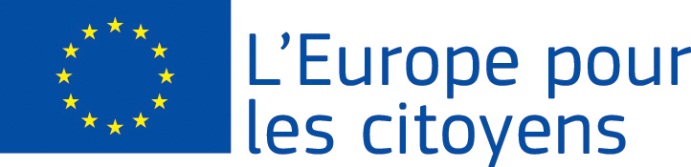 Az «Önkéntességgel Európa jövőjéért » c. projektet az Európai Unió finanszírozta az 
„Európa a polgárokért” program keretében2. ág, 2.1 "Testvérváros-program" intézkedés2. ág, 2.1 "Testvérváros-program" intézkedésRészvétel: a projekt lehetővé tette a találkozót 400 állampolgár részvételével, akik közül 75 Héreg település (Magyarország), 50 Krásno település (Csehország) lakosai és 250 Nyír lakosa (Szlovákia).Helyszín/Dátumok: a találkozó helyszíne Nyír (Szlovákia) volt, 2021/08/06 és 2021/08/08 között.Részletes leírás:2021/08/06-án a téma a polgárok és civil szervezetek részvétele, szerepe a település életében az EÚ egyes országaiban volt.2021/08/07-én a találkozó résztvevői az önkéntes munkáról szereztek tapasztalatokat egyenesen a terepen; a vidéki ifjúság megismerkedett az Európai unió támogatási eszközeivel; este nemzetközi kulturális estet szerveztünk az egyes nemzetek kulturális örökségének bemutatása céljából.2021/08/08-án a fiatalok ismereteinek kibővítése volt a cél az önkéntes munka formáiról és lehetőségeiről az EÚ-n belül, jó gyakorlatokat gyűjtöttünk.Részvétel: a projekt lehetővé tette a találkozót 400 állampolgár részvételével, akik közül 75 Héreg település (Magyarország), 50 Krásno település (Csehország) lakosai és 250 Nyír lakosa (Szlovákia).Helyszín/Dátumok: a találkozó helyszíne Nyír (Szlovákia) volt, 2021/08/06 és 2021/08/08 között.Részletes leírás:2021/08/06-án a téma a polgárok és civil szervezetek részvétele, szerepe a település életében az EÚ egyes országaiban volt.2021/08/07-én a találkozó résztvevői az önkéntes munkáról szereztek tapasztalatokat egyenesen a terepen; a vidéki ifjúság megismerkedett az Európai unió támogatási eszközeivel; este nemzetközi kulturális estet szerveztünk az egyes nemzetek kulturális örökségének bemutatása céljából.2021/08/08-án a fiatalok ismereteinek kibővítése volt a cél az önkéntes munka formáiról és lehetőségeiről az EÚ-n belül, jó gyakorlatokat gyűjtöttünk.